Электронные образовательные ресурсы (учебные материалы, для воспроизведения которых используют электронные устройства) являются неотъемлемой частью современной системы образования. Не является исключением и наш детский сад. Для повышения качества педагогического процесса используются такие электронные образовательные ресурсы, как презентационные материалы, обучающие программы  и другие. В своей практике используем мультимедийные презентации и обучающие программы, т.к. материал, представленный различными информационными средами (звук, видео, графика, анимация) легче усваивается дошкольниками.Педагоги МБДОУ активно используют мультимедийную технику и электронные образовательные ресурсы (ЭОР) по всем направлениям образовательной и воспитательной деятельности:на занятиях по развитию математических, естественнонаучных, экологических представлений,художественному творчеству, развитию речи, музыке,осваивают новые виды детской деятельности: компьютерное конструирование, творческое экспериментирование, компьютерный дизайн, сотворчество и др.Мультимедийное оборудование активно используем на родительских собраниях, досуговых мероприятиях, мастер-классах. Педагоги  участвуют в разработке электронных образовательных ресурсов (мультимедийных презентаций) для занятий с детьми разных возрастов, в психолого-коррекционной работе, в логопедической коррекции. Накоплена обширная медиатека электронных образовательных ресурсов, включающая развивающие компьютерные игры, презентации, обучающие фильмы, мультфильмы, звуковые файлы (музыка и аудиокниги).Каталог электронных образовательных ресурсов в сети Интернетhttp://www.mon.gov.ru/ - Официальный сайт Министерства образования и науки Российской Федерацииhttp://www.edu.ru/  - Федеральный портал "Российское образование"http://window.edu.ru/  - Информационная система "Единое окно доступа к образовательным ресурсам"http://fcior.edu.ru/  - Федеральный центр информационно-образовательных ресурсовhttp://www.ed.gov.ru/  - Федеральное агентство по образованию (Рособразование)http://www.school-collection.edu.ru/   - Единая коллекция цифровых образовательных ресурсов (ЦОР)http://www.o-urok.ru/  - Сайт "Открытый урок"http://www.yamaledu.org/  - Официальный сайт департамента образования ЯНАОhttp://newurengoy.ru/  - Официальный сайт департамента образования Администрации города Новый Уренгойhttp://www.ndce.edu.ru/  - Каталог учебных изданий для общего образованияhttp://www.ict.edu.ru/  - Федеральный портал «Информационно-коммуникационные технологии в образовании»http://www.museum.ru/  - Портал «Музеи России»http://katalog.iot.ru/  - Каталог образовательных ресурсов сети Интернетhttp://www.obrnadzor.gov.ru/ - Федеральная служба по надзору в сфере образования и наукиhttp://www.fasi.gov.ru/ - Федеральное агентство по науке и инновациямhttp://net.nguo.ru/ -Сетевой город.Образованиеhttps://e-uslugi.rtsoko.ru/ -  Е-услуги  Детям о музыке - музыкальный сайт для детей и родителей. Музыкальная грамота для детей в сказках. Музыкальные инструменты. Рассказы о великих композиторах.  Детский портал «Солнышко» - ежедневный познавательно-развлекательный портал для детей, родителей и педагогов. Конкурсы и викторины, виртуальная школа для малышей, игры и мультфильмы, методики раннего обучения, консультации детских специалистов, сценарии праздников, родительский опыт.   Детские уроки - сайт для воспитателей, родителей и малышей.  Сказочная библиотека ХОБОБО - сказки и мифы народов мира, киносказки и мультфильмы, аудиосказки, авторские сказки.  Веселые уроки - развивающие игры для детей.  Логопедический сайт "Болтунишка"- нормы развития речи, виды и причины дефектов речи, упражнения для развития моторики, слухового внимания, артикуляции, лексические темы для формирования правильного словообразования, логоритмические упражнения, советы логопеда о том, как правильно разговаривать с детьми.   Челябинский дошкольный портал - сайт для заботливых родителей: интерактивные консультации, идеи для совместного творчества и игр детей и родителей, статьи о развитии, здоровье и воспитании малышей, загадки, потешки, пословицы, стихи, авторские песенки, презентации, конкурсы и многое другое.   ПочемуЧка - развивающие игры для детей.  Кошки-мышки - детский развлекательно - развивающий сайт.  Все для детей - развивающие игры для детей.  Сайт о развитии ребенка, развитии речи ребенка и раннем развитии детей.  Играемся - развивающие игры для детей.  Развитие ребенка - все для раннего Развития Детей  Играемся.ru - бесплатные познавательные игры на внимание и логику, пазлы, раскраски, загадки и ребусы для девочек и мальчиков.  Мультимедиа для дошколят - "Копилка мультимедийных презентаций" (времена года, природные явления, домашние животные, растения, космос, дикие животные).  Детские электронные презентацииБиблиотека для педагогов ДОУ  Каталог образовательных ресурсов для педагогов ДОУМинистерство образования и науки Российской Федерации http://www.mon.gov.ruФедеральный институт развития образования РФ http://www.firo.ru/Региональный институт развития образования ЯНАО http://riro-yanao.ruРеестр примерных основных общеобразовательных программ Министерства образования и науки Российской Федерации http://fgosreestr.ru/recomsДоработанное учебно-методическое обеспечение введения ФГОС дошкольного образования http://www.firo.ru/?page_id=15165Федеральная служба по надзору в сфере образования и науки (Рособрнадзор) http://www.obrnadzor.gov.ruАкадемия повышения квалификации и профессиональной переподготовки работников образования http://www.apkpro.ruФедеральное агентство по образованию (Рособразование) http://www.ed.gov.ruФедеральное агентство по науке и инновациям (Роснаука) http://www.fasi.gov.ruФедеральный портал «Российское образование» http://www.edu.ruРоссийский общеобразовательный портал http://www.school.edu.ruИнформационная система "Единое окно доступа к образовательным ресурсам" http://window.edu.ruЕдиная коллекция цифровых образовательных ресурсов (ЦОР) http://school-collection.edu.ruФедеральный центр информационно-образовательных ресурсов   http://fcior.edu.ruКаталог учебных изданий, электронного оборудования и электронных образовательных ресурсов для общего образования http://www.ndce.edu.ruФедеральный портал «Информационно-коммуникационные технологии в образовании» http://www.ict.edu.ruПортал «Музеи России» http://www.museum.ruКаталог образовательных ресурсов сети Интернет: http://katalog.iot.ruЭлектронная библиотека для педагогов ДОУВоспитание детей дошкольного возраста в  детском саду и семье   http://doshvozrast.ruВсе для детского сада - http://www.ivalex.vistcom.ru/igry.htmВсе для детского сада http://doshvozrast.ru/Всё о детях и семье  http://7ya.ru/Все для детского сада http://ivalex.vistcom.ru/До и после трех  http://azps.ru/baby/Дошкольная педагогика  http://www.detstvo-press.ru/Дошкольник - сайт для всей семьи http://doshkolnik.ru/Детсад (папки передвижки, плакаты) http://detsad-kitty.ru/О детстве (портал для детей) «Детский психолог»  http://www.childpsy.ruДошкольники  http://doshkolniky.ru/
Дошкольники.орг.  http://doshkolniki.org/index.phpДошкольное образование- http://pupsik.cenue.minsk.edu.by/Дошколята - http://www.doshkolyata.com.uaКаталог рефератов -http://referats.allbest.ru/Сайт Воспитатель -   http://vospitatel.com.ua/Логопед — http://www.logoped.ruМетодические материалы в помощь работникам детских дошкольных учреждений-http://dohcolonoc.ru/Методическая работа в детском саду - http://kuzminaalena.blogspot.ruОбразовательный портал «Методика» раздел Дошкольное воспитаниеhttp://www.ucheba.com/met_rus/k_doshvosp/title_main.htmОбразовательный портал. Электронный журнал Экстернат.РФ. - http://ext.spb.ru/Презентации, обучающие игры - http://detsadd.narod.ru/Раннее развитие детей (сайт детских презентаций)-http://www.danilova.ru/storage/present.htmСайт  для воспитателей (учебные планы, программы, конспекты НОД, игры, конкурсы) -http://www.maaam.ru/Журнал «Управление дошкольным образовательным учреждением» http://www.udou.ru
Журнал «Управление дошкольным образовательным учреждением» адресован руководителям дошкольного образования, заведующим и методистам ДОУ. В журнале публикуются материалы по вопросам дошкольной педагогики, организации работы дошкольного образовательного учреждения, управления коллективом детского сада, нормативные акты, регулирующие деятельность ДОУ, статьи о новейших достижениях педагогической науки и практики.Дошкольная педагогика: петербургский научно-практический журнал
     Журнал ориентирован на профессиональные информационные потребности работников дошкольного образования. Популярный характер изложения материала позволяет рекомендовать журнал родителям. В работе редколлегии принимают участие сотрудники ведущих педагогических учреждений Санкт-Петербурга, а также Комитета по образованию города. На сайте приведены общие сведения об издании, информация о подписке, анонс ближайшего номера, контактные данные редакции.Журнал  «Справочник старшего воспитателя»http://vospitatel.resobr.ru/- Первый журнал по организации воспитательно-образовательной работы в ДОУ.Журнал «Детский сад будущего»http://www.gallery-projects.comЖурнал включает:опыт педагогов, педагогических коллективов и управленцев дошкольных образовательных учреждений по реализации творческих проектов;набор готовых проектов по взаимодействию с детьми, их семьями, с сотрудниками и различными партнёрами ДОУ;разъяснение теоретических основ проектного обучения и воспитания с позиций практиков;новые идеи и интересные находки Ваших коллег.Журнал «Воспитатель ДОУ»http://doshkolnik.ruэто принципиально новый журнал для ВОСПИТАТЕЛЕЙ ДОУ;ценнейший опыт лучших ДОУ;четкая структура, построенная в логике дня воспитателя и ребенка (утро, день, вечер, ночь);не только проверенные временем и новейшие методические рекомендации, разработки игр, занятий и т.д., но и материалы, посвященные развитию личности воспитателя и ребенка.Журнал «Современный детский сад» http://www.det-sad.com/sovremenni_det_sad- упорядочивает и тематически систематизирует информационную среду, обеспечивающую качественное развитие дошкольного образования. Общие сведения об издании, состав редакционной группы, сведения о подписке, архив с содержаниями номеров, контактные данные.Журнал «Справочник руководителя дошкольного учреждения»http://www.menobr.ru/products/7/- авторитетное и наиболее полное издание по вопросам административно-хозяйственной деятельности дошкольного образовательного учреждения. Все материалы подбираются с учетом годовой циклограммы деятельности образовательного учреждения. Журнал предлагает готовые решения актуальных административно-хозяйственных задач по управлению ДОУ, финансированию, особенностям бюджетного учета, делопроизводству, кадровой работе, организации питания, охране труда.Журнал «Обруч»http://www.obruch.ru/- иллюстрированный научно-популярный журнал для руководителей всех уровней, методистов, воспитателей детских садов, учителей начальной школы и родителей. В нем публикуются разнообразные теоретические, методические, практические материалы, опыт работы дошкольных учреждений. Большое внимание уделяется вопросам психологии, методики воспитания и обучения, созданию развивающей среды.Журнал «Детский сад от А до Я»http://detsad-journal.narod.ru/- научно-методический журнал для педагогов, родителей и всех тех, кто неравнодушен к миру детства. На страницах журнала обсуждаются актуальные проблемы современного дошкольного образования и перспективы развития отрасли, освещается опыт инновационной деятельности детских образовательных учреждений и профильных учебных заведений, результаты научных исследований, публикуются конспекты занятий и игр, сценарии досугов и праздников, консультации управленцев, врачей, гигиенистов, психологов.
Газета «Дошкольное образование»http://best-ru.net/cache/9988/- электронная версия газеты «Дошкольное образование», выпускаемой издательским домом «Первое сентября». Педагогическое издание включает разделы: Детский мир, Родительская консультация, Лаборатория, Мастерская, Игротека, Бабушкин сундук, Личный опыт, Школа природы, Психологическая школа, Документы, Школьный портфель, Школа управления. Для всех номеров публикуется содержание. Полнотекстовая версия номера размещается на сайте через год после публикации печатного издания.Дошкольное образование  Сайт «Фестиваль педагогических идей. Открытый урок»http://festival.1september.ru/ http://edu.rin.ru/preschool/Журнал «Современное дошкольное образование»http://www.sdo-journal.ru/Журнал «Дошкольное воспитание» http://dovosp.ru/Методическая литератураААбраменкова В.В.Методология и принципы анализа отношений ребенка в социальной психологии детстваАбульханова К.А. Социальное мышление личностиАвдеева Н.Н. Психологическое воздействие телерекламы на детейАгрессияАкатов Л.И. Социальная реабилитация детей с ограниченными возможностями здоровья. Психологические основыАнаньев Б.Г. Человек как предмет познанияАндреева Г.М. Социальная психология: УчебникАрнаутова Е.П. Поддержка социальных функций семьи – фактор повышения качества семейного воспитания детей раннего и дошкольного возрастаАрнаутова Е.П. Социально-педагогическая практика взаимодействия семьи и детского сада в современных условияхББабаева Ю.Д. Одарённые дети и комьютерыБелогай К.Н., Сонина Н.А., Речевое развитие ребёнка в период раннего детства и его взаимосвязть с различными факторамиБердяев Н.А. Я и мир объектов. Размышление V. Личность, общество и общениеБерн Эрик. Игры, в которые играют люди (Психология человеческих взаимоотношений)Берн Эрик. Люди, которые играют в игры (Психология человеческой судьбы)Берн Эрик. Формы человеческих отношенийБодалев А.А., Столин В.В., Семья в психологической консультацииБожович Л.И. Проблемы формирования личностиБожович Л.И. Значение культурно-исторической концепции Л.С. Выготского для современных исследований психологии личностиБорисов С.Б. Энциклопедический словарь русского детстваБурбо Лиз. Пять травмБуркова В. Детство у восточно-африканских народов хадза и датогаВВеракса Н.Е. Дьяченко О.М. Способы регуляции поведения у детей дошкольного возрастаВинникотДональдсВудс. Маленькие дети и их материВинникотДональдсВудс. Разговор с родителямиВинникотДональдсВудс. «Пигля»: Отчет о психоаналитическом лечении маленькой девочкиВитакер Карл. Полуночные размышления семейного терапевтаВитакер Дороти Сток. Группы как инструмент психологической помощиВыготский Л.С. Проблема культурного развития ребенкаГГаврилушкина О. Об организации воспитания детей с недостатками умственного развитияГаспарова Е. М. Роль социального опыта в игре детей раннего и дошкольного возрастаГлоссарийГорозин В.Е. Отчужденный мир и проблема социализации человекаГуружапов В.Д. Образ человека в замыслах сюжетных рисунков детей 9-10 летГуружапов В.Д. Роль образа в актуализации смыслопорождающих систем понимания искусства детьми (на материале анализа детьми содержания произведений живописи)Гусева Е.Н. Социально педагогическая работа по коррекции отклонений в поведении дошкольников, обусловленных неблагополучием семейного воспитанияЕвсеенкова Ю.В., Портнова А.Г. Отцовство как структурно-динамический феноменЗЗворыгина Е.В. Педагогические условия формирования мышления детей 2-го и 3-го года жизни в игреИИльин Валерий. Археология детства: Психологические механизмы семейной жизниКак провести в детском саду День матери и отцаКак способствовать социальному развитию дошкольника?Коломийченко Л.В. Концепция и программа социального развития детей дошкольного возрастаКоломинский Я.Л., Харин С.С. Становление субъективной социальности у детей раннего возрастаКомкова Е.И. Когнитивно-личностное развитие ребенка в процессе его социализацииКон И.С. Ребенок и общество: Учебное пособиеКон И.С. Дружба: Этико-психологический очеркКон И.С. В поисках себя: Личность и её самосознаниеКоськов М.А. К теории чистой игрыКравцова Е.Е. Психологическое содержание понятия «социализация» в рамках культурно-исторического подхода Л.С. ВыготскогоККраткая история праздника Дня города МосквыЛЛедлофф Жан Как вырастить ребенка счастливым: Принцип преемственностиЛеонтьев А.Н. Биологическое и социальное в психике человекаЛеонтьев А.Н. Деятельность. Сознание. Личность.Леонтьев А.Н. Потребности, мотивы и эмоцииЛеонтьев Д.А. Ценностные представления в индивидуальном и групповом сознании: виды, детерминанты и изменения во времениЛепская Н.И. Речевое развитие ребёнкаЛисина М.И. Потребность в общенииПонятие личности в психологииММайер А.А. Культурогенез детстваМаксимова С.И. Общественные беды и болезни глазами ребенкаМалыгина В., Хилтунен Е. Счастливые … Какой ценой?Михеенко Ю.С. Формирование культуры взаимоотношений у детей в старшем дошкольном возрастеМиллер Алис. Драма одаренного ребенка и поиск собственного ЯООбухова Л.Ф. Детство как предмет психологического исследованияОбухова Л.Ф. Детская (возрастная) психологияППетровский Артур. Проблема развития личности с позиций социальной психологииПрактическая психология образования (Под ред. Дубровиной И.В.)Программа «От рождения до школы» под редакцией под редакцией Н.Е. Веракса, Т.С. Комаровой, М.А. Васильевой (2014 г.)РРакчинская М.Т. Проблемы социализации детей-инвалидов (Курсовая)Радзивилова М.А. Воспитание дошкольников в процессе полоролевой социализацииРепина Т.А. Анализ теорий полоролевой социализации в современной западной психологииРепина Т.А. Особенности общения мальчиков и девочек в детском садуРивина Е.К. Зачем знакомить дошкольников с родословной?Рубинштейн С.Л. Человек и мирССлепчина Н.Е. Представления об этапах взросленияСоциализацияСписок литературы на тему: «Игра как средство гендерной социализации дошкольников»Список литературы на тему: «Социализация личности»Список литературы на тему: «Социализация»Список литературы на тему: «Социальное развитие детей дошкольного возраста»ТТелегин М.В. Воспитательный диалог как средство социализации детей старшего дошкольного и младшего школьного возрастовТригер Р.Д. Психологические особенности социализации детей с задержкой психического развитияХХейзинга Йохан. HomoLudens. Статьи по истории культурыХухлаева О.В. Основы психологического консультирования и психологической коррекцииЧЧеремисина М.А. Проблема социализации дошкольников с недоразвитием речиЧерняева С.А. Психотерапевтические сказки и речьЭЭльконин Д.Б. Психология игрыЭльконинова Л.И., Антонова М.В. Психология детстваЮЮдина И.Ю. Особенности социализации детей старшего дошкольного возраста из неблагополучной семьи в условиях детского садаЯрцев Д.В. Особенности социализации современного подросткаБиблиотека для родителей Каталог образовательных ресурсов для родителейМинистерство образования и науки Российской Федерации http://www.mon.gov.ruРеестр примерных основных общеобразовательных программ Министерства образования и науки Российской Федерации http://fgosreestr.ru/recomsФедеральная служба по надзору в сфере образования и науки (Рособрнадзор) http://www.obrnadzor.gov.ruФедеральное агентство по образованию (Рособразование) http://www.ed.gov.ruФедеральное агентство по науке и инновациям (Роснаука) http://www.fasi.gov.ruФедеральный портал «Российское образование» http://www.edu.ruРоссийский общеобразовательный портал http://www.school.edu.ruКаталог учебных изданий, электронного оборудования и электронных образовательных ресурсов для общего образования http://www.ndce.edu.ruФедеральный портал «Информационно-коммуникационные технологии в образовании» http://www.ict.edu.ruИнформационная система "Единое окно доступа к образовательным ресурсам" http://window.edu.ruЕдиная коллекция цифровых образовательных ресурсов (ЦОР) http://school-collection.edu.ruФедеральный центр информационно-образовательных ресурсов   http://fcior.edu.ruПортал «Музеи России» http://www.museum.ruКаталог образовательных ресурсов сети Интернет: http://katalog.iot.ruЭлектронная библиотека для родителейПрограмма «От рождения до школы» под редакцией под редакцией Н.Е. Веракса, Т.С. Комаровой, М.А. Васильевой (2014 г.) Родителям дошкольников (справочные материалы подготовленные в рамках проекта "Знание родителей о возможностях системы образования как гарантия равных стартовых возможностях для всех детей")http://www.nachideti.ru/ — портал для родителей «Наши дети»http://www.o-detstve.ru- «О детстве»  (портал для детей, родителей и педагогов)http://www.det-sad.com — Информационный портал «Детские сады — отзывы родителей»  http://www.danilova.ru — Ранее развитие детейhttp://www.kindereducation.com — «Дошколенок»http://ranneerazvitie.narod.ru/almanah — альманах «Раннее развитие»http://talant.spb.ru — Созидание талантовhttp://wunderkinder.narod.ru/ — Wunderkinderhttp://tbsem.narod2.ru/ — Детки-конфетки    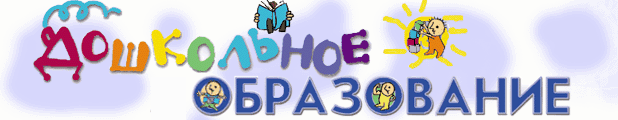   Газета    «Дошкольное образование»   «Дошкольник. Младший школьник»        Журнал "Дошкольник. Младший школьник" адресован тем, кто занимается самым трудным и самым радостным делом - воспитанием и обучением детей. Основная его цель - помощь воспитателям, учителям и родителям в гармоничном развитии ребенка с учетом требований современной педагогики. В журнале рассматриваются как традиционные, так и современные методики обучения и воспитания детей от 3 до 10 лет.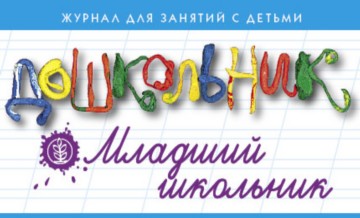 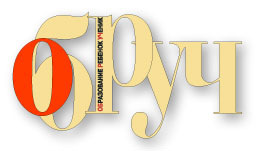    Журнал «Обруч»             Журнал «Обруч» более десяти лет известен в дошкольном образовании. В нем публикуются разнообразные теоретические, методические, практические материалы, опыт работы дошкольных учреждений всей России, официальные документы Минобрнауки России и документы, разработанные в регионах. Большое внимание уделяется вопросам психологии, методики воспитания и обучения, созданию развивающей среды.  Лазурь», «Свирель», «Свирелька»   Популярные журналы экологической направленности для детей и взрослых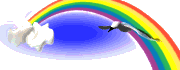  "Свирель" - журнал содержит популярные образовательные материалы по различным аспектам естествознания и экологии, ориентированные на учебные планы школ, а также литературно-художественные произведения - рассказы, повести. В каждом номере - знакомство с заповедником или национальным природным парком.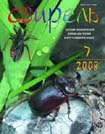 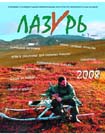    "Лазурь" - здесь вы всегда найдете новости, прочтете об экспедициях и путешествиях в различные уголки нашей планеты, познакомитесь с жизнью православных святых. В каждом номере - рассказы, повести (вы можете стать нашим автором, если пришлете свое произведение!), советы психолога и тесты, сведения о новых книгах по экологии и многое другое. Издание формирует у школьников основы экологического сознания. "Свирелька"- журнал о природе для малышей от 3 до 8 лет. Издание знакомит детей с окружающим миром. В каждом номере - рассказы о животных, растениях, сказки, загадки, развивающие игры, кроссворды, раскраски...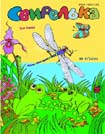 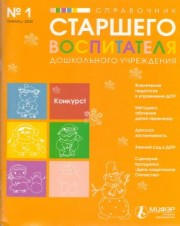 Журнал "Справочник старшего воспитателя дошкольного учреждения"  Главный по воспитанию! Первый журнал по организации воспитательно-образовательной работы в ДОУ. Для старших воспитателей, методистов, заместителей заведующего. В каждом номере - рекомендации по планированию и контролю работы воспитателей и специалистов. Готовые решения по формированию предметно-развивающей среды. Нормативные требования к условиям содержания детей. Подготовка к обучению в школе. Взаимодействие с родителями. Работа с документами. Лучший педагогический опыт.Журнал «Дошкольное воспитание»Ежемесячное издание для работников дошкольных учреждений, студентов педагогических вузов, колледжей и родителей.
Журнал предлагает читателям научные статьи по педагогике и психологии, методики занятий, советы и консультации для родителей и педагогов.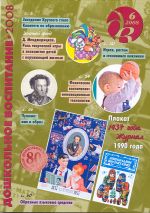 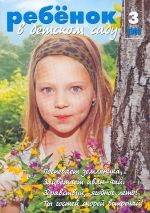   Журнал «Ребенок в детском саду»«Ребенок в детском саду» — иллюстрированный методический журнал для воспитателей дошкольных учреждений. Выходит один раз в два месяца. На страницах журнала публикуются материалы по проблемам возрастной психологии, коррекционной педагогики, современные методики и технологии, лучший опыт практиков.  Журнал «Музыкальный руководитель»Иллюстрированное методическое пособие удобного для работы формата адресовано музыкальным руководителям дошкольных учреждений. Выходит один раз в два месяца.
Освещаются новые программы и технологии музыкального развития дошкольников.
Публикуются статьи из опыта работы, рассказы о творчестве композиторов. Предлагаются сценарии праздников и развлечений, новые песни, танцы и стихи.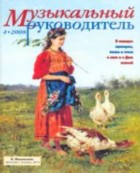 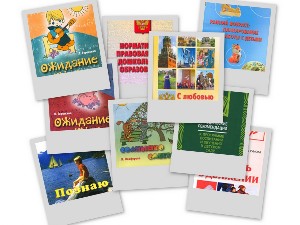   Библиотека журнала «Дошкольное воспитание»      Включает пособия по всем разделам дошкольной педагогики (музыкальное воспитание, математика, психология и др.). Среди авторов виднейшие российские ученые и практические работники.  Журнал «Здоровье дошкольника» Издается с 2008 г.Цель журнала — медицинское, психологическое и педагогическое просвещение педагогов и родителей для эффективного, рационального, результативного воздействия и содействия здоровью детей раннего и дошкольного возраста.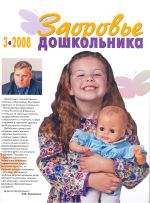  Журнал «Управление дошкольным образовательным учреждением»Адресован заведующим и методистам ДОУ. Приложение к журналу «Управление дошкольным образовательным учреждением» - каждый номер представляет собой практическое руководство для заведующего ДОУ по какому-либо аспекту его деятельности: организационные вопросы, трудовые, управление коллективом.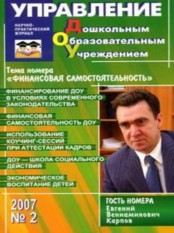 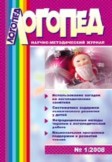 Журнал «Логопед» для практических логопедов и всех работников системы образования и здравоохранения, которые работают с детьми, имеющими нарушения речи.  Журнал «Воспитатель ДОУ» - это принципиально новый журнал для воспитателей ДОУ, структура которого выстроена в соответствии с режимом дня детского сада.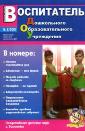  Журнал "Растем вместе" - это веселый, яркий, красочный журнал. Он адресован тем, кто серьезно относится к воспитанию и развитию детей, кто хочет вырастить гармонично развитого ребенка, опираясь на лучшие достижения
современной педагогики и психологии.
Цель журнала - помочь малышам и их взрослым наставникам в налаживании постоянного, живого контакта, способствующего разностороннему развитию ребенка. На страничках журнала родители, воспитатели, психологи, логопеды
найдут полезные советы по развитию и воспитанию детей от 3 до 7 лет, а также
практические материалы по укреплению здоровья ребенка, развитию памяти, внимания, логического мышления, речи, обучению счету, грамоте,чтению и многое- многое другое. А малышей ждут увлекательные задания на детских страничках.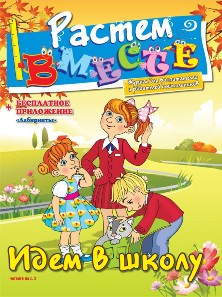 